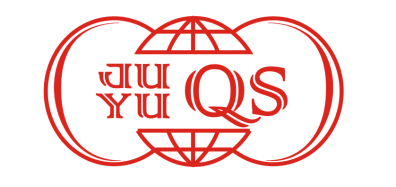 Zahtev za proveravanje i sertifikacijuZahtev za proveravanje i sertifikacijuBroj zahtevaDatum(popunjava JUQS)(popunjava JUQS)OPŠTI PODACI O ORGANIZACIJIOPŠTI PODACI O ORGANIZACIJIOPŠTI PODACI O ORGANIZACIJIOPŠTI PODACI O ORGANIZACIJIOPŠTI PODACI O ORGANIZACIJIOPŠTI PODACI O ORGANIZACIJIOPŠTI PODACI O ORGANIZACIJIOPŠTI PODACI O ORGANIZACIJIOPŠTI PODACI O ORGANIZACIJIOPŠTI PODACI O ORGANIZACIJIOPŠTI PODACI O ORGANIZACIJIOPŠTI PODACI O ORGANIZACIJIOPŠTI PODACI O ORGANIZACIJIOPŠTI PODACI O ORGANIZACIJIOPŠTI PODACI O ORGANIZACIJIOPŠTI PODACI O ORGANIZACIJIOPŠTI PODACI O ORGANIZACIJIOPŠTI PODACI O ORGANIZACIJIOPŠTI PODACI O ORGANIZACIJIOPŠTI PODACI O ORGANIZACIJIOPŠTI PODACI O ORGANIZACIJIOPŠTI PODACI O ORGANIZACIJIOPŠTI PODACI O ORGANIZACIJIOPŠTI PODACI O ORGANIZACIJIOPŠTI PODACI O ORGANIZACIJINaziv organizacije(navesti skraćeno poslovno ime iz registracije)*:Naziv organizacije(navesti skraćeno poslovno ime iz registracije)*:Naziv organizacije(navesti skraćeno poslovno ime iz registracije)*:Naziv organizacije(navesti skraćeno poslovno ime iz registracije)*:Naziv organizacije(navesti skraćeno poslovno ime iz registracije)*:Naziv organizacije(navesti skraćeno poslovno ime iz registracije)*:Adresa sedišta organizacije(navesti adresu na kojoj je organizacija registrovana)*:Adresa sedišta organizacije(navesti adresu na kojoj je organizacija registrovana)*:Adresa sedišta organizacije(navesti adresu na kojoj je organizacija registrovana)*:Adresa sedišta organizacije(navesti adresu na kojoj je organizacija registrovana)*:Adresa sedišta organizacije(navesti adresu na kojoj je organizacija registrovana)*:Adresa sedišta organizacije(navesti adresu na kojoj je organizacija registrovana)*:Pravna forma*Pravna forma*Pravna forma*Pravna forma*Pravna forma*Pravna forma*Matični broj*Matični broj*Matični broj*Matični broj*Matični broj*Matični broj*Matični broj*Matični broj*Matični broj*Matični broj*Matični broj*Matični broj*Matični broj*PIB*PIB*PIB*PIB*PIB*PIB*Fiksni telefon*Fiksni telefon*Fiksni telefon*Fiksni telefon*Fiksni telefon*Fiksni telefon*Web site*Web site*Web site*Web site*Web site*Web site*Web site*Web site*Web site*Web site*Web site*Web site*Web site*E-mail organizacije*E-mail organizacije*E-mail organizacije*E-mail organizacije*E-mail organizacije*E-mail organizacije*Podaci o kontakt osobi*:Podaci o kontakt osobi*:Podaci o kontakt osobi*:Podaci o kontakt osobi*:Podaci o kontakt osobi*:Podaci o kontakt osobi*:Podaci o kontakt osobi*:Podaci o kontakt osobi*:Podaci o kontakt osobi*:Podaci o kontakt osobi*:Podaci o kontakt osobi*:Podaci o kontakt osobi*:Podaci o kontakt osobi*:Podaci o kontakt osobi*:Podaci o kontakt osobi*:Podaci o kontakt osobi*:Podaci o kontakt osobi*:Podaci o kontakt osobi*:Podaci o kontakt osobi*:Podaci o kontakt osobi*:Podaci o kontakt osobi*:Podaci o kontakt osobi*:Podaci o kontakt osobi*:Podaci o kontakt osobi*:Podaci o kontakt osobi*:Ime i prezimeIme i prezimeIme i prezimeIme i prezimeFunkcija u firmi /                        funkcija u službi sistema menadžmentaFunkcija u firmi /                        funkcija u službi sistema menadžmentaFunkcija u firmi /                        funkcija u službi sistema menadžmentaFunkcija u firmi /                        funkcija u službi sistema menadžmentaFunkcija u firmi /                        funkcija u službi sistema menadžmentaFunkcija u firmi /                        funkcija u službi sistema menadžmentaFunkcija u firmi /                        funkcija u službi sistema menadžmentaFunkcija u firmi /                        funkcija u službi sistema menadžmentaFunkcija u firmi /                        funkcija u službi sistema menadžmentaFiksni telefon i/ili mobilni telefonFiksni telefon i/ili mobilni telefonFiksni telefon i/ili mobilni telefonFiksni telefon i/ili mobilni telefonFiksni telefon i/ili mobilni telefonFiksni telefon i/ili mobilni telefonFiksni telefon i/ili mobilni telefonFiksni telefon i/ili mobilni telefonE-mailE-mailE-mailE-mailNavesti matičnu organizaciju, holding ili grupu(ako je podnosilac zahteva organizaciona jedinica, ogranak ili drugačije definisan deo veće organizacije):Navesti matičnu organizaciju, holding ili grupu(ako je podnosilac zahteva organizaciona jedinica, ogranak ili drugačije definisan deo veće organizacije):Navesti matičnu organizaciju, holding ili grupu(ako je podnosilac zahteva organizaciona jedinica, ogranak ili drugačije definisan deo veće organizacije):Navesti matičnu organizaciju, holding ili grupu(ako je podnosilac zahteva organizaciona jedinica, ogranak ili drugačije definisan deo veće organizacije):Navesti matičnu organizaciju, holding ili grupu(ako je podnosilac zahteva organizaciona jedinica, ogranak ili drugačije definisan deo veće organizacije):Navesti matičnu organizaciju, holding ili grupu(ako je podnosilac zahteva organizaciona jedinica, ogranak ili drugačije definisan deo veće organizacije):Navesti matičnu organizaciju, holding ili grupu(ako je podnosilac zahteva organizaciona jedinica, ogranak ili drugačije definisan deo veće organizacije):Navesti matičnu organizaciju, holding ili grupu(ako je podnosilac zahteva organizaciona jedinica, ogranak ili drugačije definisan deo veće organizacije):Navesti matičnu organizaciju, holding ili grupu(ako je podnosilac zahteva organizaciona jedinica, ogranak ili drugačije definisan deo veće organizacije):Navesti matičnu organizaciju, holding ili grupu(ako je podnosilac zahteva organizaciona jedinica, ogranak ili drugačije definisan deo veće organizacije):Navesti matičnu organizaciju, holding ili grupu(ako je podnosilac zahteva organizaciona jedinica, ogranak ili drugačije definisan deo veće organizacije):Navesti matičnu organizaciju, holding ili grupu(ako je podnosilac zahteva organizaciona jedinica, ogranak ili drugačije definisan deo veće organizacije):Navesti matičnu organizaciju, holding ili grupu(ako je podnosilac zahteva organizaciona jedinica, ogranak ili drugačije definisan deo veće organizacije):Navesti matičnu organizaciju, holding ili grupu(ako je podnosilac zahteva organizaciona jedinica, ogranak ili drugačije definisan deo veće organizacije):Navesti matičnu organizaciju, holding ili grupu(ako je podnosilac zahteva organizaciona jedinica, ogranak ili drugačije definisan deo veće organizacije):Navesti matičnu organizaciju, holding ili grupu(ako je podnosilac zahteva organizaciona jedinica, ogranak ili drugačije definisan deo veće organizacije):Navesti matičnu organizaciju, holding ili grupu(ako je podnosilac zahteva organizaciona jedinica, ogranak ili drugačije definisan deo veće organizacije):Navesti matičnu organizaciju, holding ili grupu(ako je podnosilac zahteva organizaciona jedinica, ogranak ili drugačije definisan deo veće organizacije):Navesti matičnu organizaciju, holding ili grupu(ako je podnosilac zahteva organizaciona jedinica, ogranak ili drugačije definisan deo veće organizacije):Navesti matičnu organizaciju, holding ili grupu(ako je podnosilac zahteva organizaciona jedinica, ogranak ili drugačije definisan deo veće organizacije):Navesti matičnu organizaciju, holding ili grupu(ako je podnosilac zahteva organizaciona jedinica, ogranak ili drugačije definisan deo veće organizacije):Navesti matičnu organizaciju, holding ili grupu(ako je podnosilac zahteva organizaciona jedinica, ogranak ili drugačije definisan deo veće organizacije):Navesti matičnu organizaciju, holding ili grupu(ako je podnosilac zahteva organizaciona jedinica, ogranak ili drugačije definisan deo veće organizacije):Navesti matičnu organizaciju, holding ili grupu(ako je podnosilac zahteva organizaciona jedinica, ogranak ili drugačije definisan deo veće organizacije):Navesti matičnu organizaciju, holding ili grupu(ako je podnosilac zahteva organizaciona jedinica, ogranak ili drugačije definisan deo veće organizacije):PODACI O SISTEMIMA MENADŽMENTA(*Zahtev za proveravanje i sertifikaciju se ne popunjava za redovne nadzorne prover. Izuzetak su tranzicije, migracije,          izmene u obimu sertifikacije i transfer sertifikata u sklopu redovne nadzorne provere)PODACI O SISTEMIMA MENADŽMENTA(*Zahtev za proveravanje i sertifikaciju se ne popunjava za redovne nadzorne prover. Izuzetak su tranzicije, migracije,          izmene u obimu sertifikacije i transfer sertifikata u sklopu redovne nadzorne provere)PODACI O SISTEMIMA MENADŽMENTA(*Zahtev za proveravanje i sertifikaciju se ne popunjava za redovne nadzorne prover. Izuzetak su tranzicije, migracije,          izmene u obimu sertifikacije i transfer sertifikata u sklopu redovne nadzorne provere)PODACI O SISTEMIMA MENADŽMENTA(*Zahtev za proveravanje i sertifikaciju se ne popunjava za redovne nadzorne prover. Izuzetak su tranzicije, migracije,          izmene u obimu sertifikacije i transfer sertifikata u sklopu redovne nadzorne provere)PODACI O SISTEMIMA MENADŽMENTA(*Zahtev za proveravanje i sertifikaciju se ne popunjava za redovne nadzorne prover. Izuzetak su tranzicije, migracije,          izmene u obimu sertifikacije i transfer sertifikata u sklopu redovne nadzorne provere)PODACI O SISTEMIMA MENADŽMENTA(*Zahtev za proveravanje i sertifikaciju se ne popunjava za redovne nadzorne prover. Izuzetak su tranzicije, migracije,          izmene u obimu sertifikacije i transfer sertifikata u sklopu redovne nadzorne provere)PODACI O SISTEMIMA MENADŽMENTA(*Zahtev za proveravanje i sertifikaciju se ne popunjava za redovne nadzorne prover. Izuzetak su tranzicije, migracije,          izmene u obimu sertifikacije i transfer sertifikata u sklopu redovne nadzorne provere)PODACI O SISTEMIMA MENADŽMENTA(*Zahtev za proveravanje i sertifikaciju se ne popunjava za redovne nadzorne prover. Izuzetak su tranzicije, migracije,          izmene u obimu sertifikacije i transfer sertifikata u sklopu redovne nadzorne provere)PODACI O SISTEMIMA MENADŽMENTA(*Zahtev za proveravanje i sertifikaciju se ne popunjava za redovne nadzorne prover. Izuzetak su tranzicije, migracije,          izmene u obimu sertifikacije i transfer sertifikata u sklopu redovne nadzorne provere)PODACI O SISTEMIMA MENADŽMENTA(*Zahtev za proveravanje i sertifikaciju se ne popunjava za redovne nadzorne prover. Izuzetak su tranzicije, migracije,          izmene u obimu sertifikacije i transfer sertifikata u sklopu redovne nadzorne provere)PODACI O SISTEMIMA MENADŽMENTA(*Zahtev za proveravanje i sertifikaciju se ne popunjava za redovne nadzorne prover. Izuzetak su tranzicije, migracije,          izmene u obimu sertifikacije i transfer sertifikata u sklopu redovne nadzorne provere)PODACI O SISTEMIMA MENADŽMENTA(*Zahtev za proveravanje i sertifikaciju se ne popunjava za redovne nadzorne prover. Izuzetak su tranzicije, migracije,          izmene u obimu sertifikacije i transfer sertifikata u sklopu redovne nadzorne provere)PODACI O SISTEMIMA MENADŽMENTA(*Zahtev za proveravanje i sertifikaciju se ne popunjava za redovne nadzorne prover. Izuzetak su tranzicije, migracije,          izmene u obimu sertifikacije i transfer sertifikata u sklopu redovne nadzorne provere)PODACI O SISTEMIMA MENADŽMENTA(*Zahtev za proveravanje i sertifikaciju se ne popunjava za redovne nadzorne prover. Izuzetak su tranzicije, migracije,          izmene u obimu sertifikacije i transfer sertifikata u sklopu redovne nadzorne provere)PODACI O SISTEMIMA MENADŽMENTA(*Zahtev za proveravanje i sertifikaciju se ne popunjava za redovne nadzorne prover. Izuzetak su tranzicije, migracije,          izmene u obimu sertifikacije i transfer sertifikata u sklopu redovne nadzorne provere)PODACI O SISTEMIMA MENADŽMENTA(*Zahtev za proveravanje i sertifikaciju se ne popunjava za redovne nadzorne prover. Izuzetak su tranzicije, migracije,          izmene u obimu sertifikacije i transfer sertifikata u sklopu redovne nadzorne provere)PODACI O SISTEMIMA MENADŽMENTA(*Zahtev za proveravanje i sertifikaciju se ne popunjava za redovne nadzorne prover. Izuzetak su tranzicije, migracije,          izmene u obimu sertifikacije i transfer sertifikata u sklopu redovne nadzorne provere)PODACI O SISTEMIMA MENADŽMENTA(*Zahtev za proveravanje i sertifikaciju se ne popunjava za redovne nadzorne prover. Izuzetak su tranzicije, migracije,          izmene u obimu sertifikacije i transfer sertifikata u sklopu redovne nadzorne provere)PODACI O SISTEMIMA MENADŽMENTA(*Zahtev za proveravanje i sertifikaciju se ne popunjava za redovne nadzorne prover. Izuzetak su tranzicije, migracije,          izmene u obimu sertifikacije i transfer sertifikata u sklopu redovne nadzorne provere)PODACI O SISTEMIMA MENADŽMENTA(*Zahtev za proveravanje i sertifikaciju se ne popunjava za redovne nadzorne prover. Izuzetak su tranzicije, migracije,          izmene u obimu sertifikacije i transfer sertifikata u sklopu redovne nadzorne provere)PODACI O SISTEMIMA MENADŽMENTA(*Zahtev za proveravanje i sertifikaciju se ne popunjava za redovne nadzorne prover. Izuzetak su tranzicije, migracije,          izmene u obimu sertifikacije i transfer sertifikata u sklopu redovne nadzorne provere)PODACI O SISTEMIMA MENADŽMENTA(*Zahtev za proveravanje i sertifikaciju se ne popunjava za redovne nadzorne prover. Izuzetak su tranzicije, migracije,          izmene u obimu sertifikacije i transfer sertifikata u sklopu redovne nadzorne provere)PODACI O SISTEMIMA MENADŽMENTA(*Zahtev za proveravanje i sertifikaciju se ne popunjava za redovne nadzorne prover. Izuzetak su tranzicije, migracije,          izmene u obimu sertifikacije i transfer sertifikata u sklopu redovne nadzorne provere)PODACI O SISTEMIMA MENADŽMENTA(*Zahtev za proveravanje i sertifikaciju se ne popunjava za redovne nadzorne prover. Izuzetak su tranzicije, migracije,          izmene u obimu sertifikacije i transfer sertifikata u sklopu redovne nadzorne provere)PODACI O SISTEMIMA MENADŽMENTA(*Zahtev za proveravanje i sertifikaciju se ne popunjava za redovne nadzorne prover. Izuzetak su tranzicije, migracije,          izmene u obimu sertifikacije i transfer sertifikata u sklopu redovne nadzorne provere)Oznaka standarda i vrsta provere*: SRPS ISO 9001: 2015 SRPS ISO 9001: 2015 SRPS ISO 9001: 2015 SRPS ISO 9001: 2015 SRPS ISO 9001: 2015 SRPS ISO 9001: 2015 SRPS ISO 9001: 2015 SRPS ISO 9001: 2015 SRPS ISO 9001: 2015 SRPS ISO 9001: 2015 SRPS ISO 9001: 2015 SRPS ISO 9001: 2015 SRPS ISO 9001: 2015 SRPS ISO 9001: 2015 SRPS ISO 9001: 2015Oznaka standarda i vrsta provere*: SRPS ISO 14001: 2015 SRPS ISO 14001: 2015 SRPS ISO 14001: 2015 SRPS ISO 14001: 2015 SRPS ISO 14001: 2015 SRPS ISO 14001: 2015 SRPS ISO 14001: 2015 SRPS ISO 14001: 2015 SRPS ISO 14001: 2015 SRPS ISO 14001: 2015 SRPS ISO 14001: 2015 SRPS ISO 14001: 2015 SRPS ISO 14001: 2015 SRPS ISO 14001: 2015 SRPS ISO 14001: 2015Oznaka standarda i vrsta provere*: SRPS ISO 45001:2018 SRPS ISO 45001:2018 SRPS ISO 45001:2018 SRPS ISO 45001:2018 SRPS ISO 45001:2018 SRPS ISO 45001:2018 SRPS ISO 45001:2018 SRPS ISO 45001:2018 SRPS ISO 45001:2018 SRPS ISO 45001:2018 SRPS ISO 45001:2018 SRPS ISO 45001:2018 SRPS ISO 45001:2018 SRPS ISO 45001:2018 SRPS ISO 45001:2018Oznaka standarda i vrsta provere*: SRPS ISO 22000:2018 SRPS ISO 22000:2018 SRPS ISO 22000:2018 SRPS ISO 22000:2018 SRPS ISO 22000:2018 SRPS ISO 22000:2018 SRPS ISO 22000:2018 SRPS ISO 22000:2018 SRPS ISO 22000:2018 SRPS ISO 22000:2018 SRPS ISO 22000:2018 SRPS ISO 22000:2018 SRPS ISO 22000:2018 SRPS ISO 22000:2018 SRPS ISO 22000:2018Oznaka standarda i vrsta provere*: HACCP HACCP HACCP HACCP HACCP HACCP HACCP HACCP HACCP HACCP HACCP HACCP HACCP HACCP HACCPOznaka standarda i vrsta provere*: SRPS ISO 50001:2012 SRPS ISO 50001:2012 SRPS ISO 50001:2012 SRPS ISO 50001:2012 SRPS ISO 50001:2012 SRPS ISO 50001:2012 SRPS ISO 50001:2012 SRPS ISO 50001:2012 SRPS ISO 50001:2012 SRPS ISO 50001:2012 SRPS ISO 50001:2012 SRPS ISO 50001:2012 SRPS ISO 50001:2012 SRPS ISO 50001:2012 SRPS ISO 50001:2012Oznaka standarda i vrsta provere*: SRPS EN ISO 50001:2018 SRPS EN ISO 50001:2018 SRPS EN ISO 50001:2018 SRPS EN ISO 50001:2018 SRPS EN ISO 50001:2018 SRPS EN ISO 50001:2018 SRPS EN ISO 50001:2018 SRPS EN ISO 50001:2018 SRPS EN ISO 50001:2018 SRPS EN ISO 50001:2018 SRPS EN ISO 50001:2018 SRPS EN ISO 50001:2018 SRPS EN ISO 50001:2018 SRPS EN ISO 50001:2018 SRPS EN ISO 50001:2018Oznaka standarda i vrsta provere*: SRPS ISO/IEC 27001:2014 SRPS ISO/IEC 27001:2014 SRPS ISO/IEC 27001:2014 SRPS ISO/IEC 27001:2014 SRPS ISO/IEC 27001:2014 SRPS ISO/IEC 27001:2014 SRPS ISO/IEC 27001:2014 SRPS ISO/IEC 27001:2014 SRPS ISO/IEC 27001:2014 SRPS ISO/IEC 27001:2014 SRPS ISO/IEC 27001:2014 SRPS ISO/IEC 27001:2014 SRPS ISO/IEC 27001:2014 SRPS ISO/IEC 27001:2014 SRPS ISO/IEC 27001:2014Oznaka standarda i vrsta provere*: IQNet SR10:2015 IQNet SR10:2015 IQNet SR10:2015 IQNet SR10:2015 IQNet SR10:2015 IQNet SR10:2015 IQNet SR10:2015 IQNet SR10:2015 IQNet SR10:2015 IQNet SR10:2015 IQNet SR10:2015 IQNet SR10:2015 IQNet SR10:2015 IQNet SR10:2015 IQNet SR10:2015Oznaka standarda i vrsta provere*: SRPS ISO 10002:2019 SRPS ISO 10002:2019 SRPS ISO 10002:2019 SRPS ISO 10002:2019 SRPS ISO 10002:2019 SRPS ISO 10002:2019 SRPS ISO 10002:2019 SRPS ISO 10002:2019 SRPS ISO 10002:2019 SRPS ISO 10002:2019 SRPS ISO 10002:2019 SRPS ISO 10002:2019 SRPS ISO 10002:2019 SRPS ISO 10002:2019 SRPS ISO 10002:2019Oznaka standarda i vrsta provere*: SRPS ISO 22301:2014 SRPS ISO 22301:2014 SRPS ISO 22301:2014 SRPS ISO 22301:2014 SRPS ISO 22301:2014 SRPS ISO 22301:2014 SRPS ISO 22301:2014 SRPS ISO 22301:2014 SRPS ISO 22301:2014 SRPS ISO 22301:2014 SRPS ISO 22301:2014 SRPS ISO 22301:2014 SRPS ISO 22301:2014 SRPS ISO 22301:2014 SRPS ISO 22301:2014Oznaka standarda i vrsta provere*: SRPS EN ISO 22301:2020 SRPS EN ISO 22301:2020 SRPS EN ISO 22301:2020 SRPS EN ISO 22301:2020 SRPS EN ISO 22301:2020 SRPS EN ISO 22301:2020 SRPS EN ISO 22301:2020 SRPS EN ISO 22301:2020 SRPS EN ISO 22301:2020 SRPS EN ISO 22301:2020 SRPS EN ISO 22301:2020 SRPS EN ISO 22301:2020 SRPS EN ISO 22301:2020 SRPS EN ISO 22301:2020 SRPS EN ISO 22301:2020Oznaka standarda i vrsta provere*:  SRPS ISO 39001:2016  SRPS ISO 39001:2016  SRPS ISO 39001:2016  SRPS ISO 39001:2016  SRPS ISO 39001:2016  SRPS ISO 39001:2016  SRPS ISO 39001:2016  SRPS ISO 39001:2016  SRPS ISO 39001:2016  SRPS ISO 39001:2016  SRPS ISO 39001:2016  SRPS ISO 39001:2016  SRPS ISO 39001:2016  SRPS ISO 39001:2016  SRPS ISO 39001:2016Oznaka standarda i vrsta provere*: SRPS ISO 28000:2010 SRPS ISO 28000:2010 SRPS ISO 28000:2010 SRPS ISO 28000:2010 SRPS ISO 28000:2010 SRPS ISO 28000:2010 SRPS ISO 28000:2010 SRPS ISO 28000:2010 SRPS ISO 28000:2010 SRPS ISO 28000:2010 SRPS ISO 28000:2010 SRPS ISO 28000:2010 SRPS ISO 28000:2010 SRPS ISO 28000:2010 SRPS ISO 28000:2010Oznaka standarda i vrsta provere*: SRPS EN ISO 22716:2011 SRPS EN ISO 22716:2011 SRPS EN ISO 22716:2011 SRPS EN ISO 22716:2011 SRPS EN ISO 22716:2011 SRPS EN ISO 22716:2011 SRPS EN ISO 22716:2011 SRPS EN ISO 22716:2011 SRPS EN ISO 22716:2011 SRPS EN ISO 22716:2011 SRPS EN ISO 22716:2011 SRPS EN ISO 22716:2011 SRPS EN ISO 22716:2011 SRPS EN ISO 22716:2011 SRPS EN ISO 22716:2011Oznaka standarda i vrsta provere*: SRPS ISO 37001:2017 SRPS ISO 37001:2017 SRPS ISO 37001:2017 SRPS ISO 37001:2017 SRPS ISO 37001:2017 SRPS ISO 37001:2017 SRPS ISO 37001:2017 SRPS ISO 37001:2017 SRPS ISO 37001:2017 SRPS ISO 37001:2017 SRPS ISO 37001:2017 SRPS ISO 37001:2017 SRPS ISO 37001:2017 SRPS ISO 37001:2017 SRPS ISO 37001:2017Oznaka standarda i vrsta provere*:         (navesti oznaku standarda)         (navesti oznaku standarda)         (navesti oznaku standarda)         (navesti oznaku standarda)         (navesti oznaku standarda)         (navesti oznaku standarda)         (navesti oznaku standarda)         (navesti oznaku standarda)         (navesti oznaku standarda)         (navesti oznaku standarda)         (navesti oznaku standarda)         (navesti oznaku standarda)         (navesti oznaku standarda)         (navesti oznaku standarda)         (navesti oznaku standarda)Naziv delatnosti i šifra delatnosti organizacije*:Predmet i područje primene sertifikacije                                                                                                                                       (precizno definisan obim sertifikacije organizacije na koji se primenjuje sistem menadžmenta i koji bi bio naveden na sertifikatu) *:Predmet i područje primene sertifikacije                                                                                                                                       (precizno definisan obim sertifikacije organizacije na koji se primenjuje sistem menadžmenta i koji bi bio naveden na sertifikatu) *:Predmet i područje primene sertifikacije                                                                                                                                       (precizno definisan obim sertifikacije organizacije na koji se primenjuje sistem menadžmenta i koji bi bio naveden na sertifikatu) *:Predmet i područje primene sertifikacije                                                                                                                                       (precizno definisan obim sertifikacije organizacije na koji se primenjuje sistem menadžmenta i koji bi bio naveden na sertifikatu) *:Predmet i područje primene sertifikacije                                                                                                                                       (precizno definisan obim sertifikacije organizacije na koji se primenjuje sistem menadžmenta i koji bi bio naveden na sertifikatu) *:Predmet i područje primene sertifikacije                                                                                                                                       (precizno definisan obim sertifikacije organizacije na koji se primenjuje sistem menadžmenta i koji bi bio naveden na sertifikatu) *:Predmet i područje primene sertifikacije                                                                                                                                       (precizno definisan obim sertifikacije organizacije na koji se primenjuje sistem menadžmenta i koji bi bio naveden na sertifikatu) *:Predmet i područje primene sertifikacije                                                                                                                                       (precizno definisan obim sertifikacije organizacije na koji se primenjuje sistem menadžmenta i koji bi bio naveden na sertifikatu) *:Predmet i područje primene sertifikacije                                                                                                                                       (precizno definisan obim sertifikacije organizacije na koji se primenjuje sistem menadžmenta i koji bi bio naveden na sertifikatu) *:Predmet i područje primene sertifikacije                                                                                                                                       (precizno definisan obim sertifikacije organizacije na koji se primenjuje sistem menadžmenta i koji bi bio naveden na sertifikatu) *:Predmet i područje primene sertifikacije                                                                                                                                       (precizno definisan obim sertifikacije organizacije na koji se primenjuje sistem menadžmenta i koji bi bio naveden na sertifikatu) *:Predmet i područje primene sertifikacije                                                                                                                                       (precizno definisan obim sertifikacije organizacije na koji se primenjuje sistem menadžmenta i koji bi bio naveden na sertifikatu) *:Predmet i područje primene sertifikacije                                                                                                                                       (precizno definisan obim sertifikacije organizacije na koji se primenjuje sistem menadžmenta i koji bi bio naveden na sertifikatu) *:Predmet i područje primene sertifikacije                                                                                                                                       (precizno definisan obim sertifikacije organizacije na koji se primenjuje sistem menadžmenta i koji bi bio naveden na sertifikatu) *:EA kod i/ili Kategorija u lancu hrane:EA kod i/ili Kategorija u lancu hrane:EA kod i/ili Kategorija u lancu hrane:EA kod i/ili Kategorija u lancu hrane:EA kod i/ili Kategorija u lancu hrane:EA kod i/ili Kategorija u lancu hrane:EA kod i/ili Kategorija u lancu hrane:EA kod i/ili Kategorija u lancu hrane:EA kod i/ili Kategorija u lancu hrane:EA kod i/ili Kategorija u lancu hrane:EA kod i/ili Kategorija u lancu hrane:(popunjava JUQS)(popunjava JUQS)(popunjava JUQS)(popunjava JUQS)(popunjava JUQS)(popunjava JUQS)(popunjava JUQS)(popunjava JUQS)(popunjava JUQS)(popunjava JUQS)(popunjava JUQS)Predmet i područje primene sertifikacije obuhvata*:Predmet i područje primene sertifikacije obuhvata*:Predmet i područje primene sertifikacije obuhvata*:Predmet i područje primene sertifikacije obuhvata*:Predmet i područje primene sertifikacije obuhvata*:Predmet i područje primene sertifikacije obuhvata*:Predmet i područje primene sertifikacije obuhvata*:Predmet i područje primene sertifikacije obuhvata*:Predmet i područje primene sertifikacije obuhvata*:Predmet i područje primene sertifikacije obuhvata*: Celu organizaciju Deo organizacije Celu organizaciju Deo organizacije Celu organizaciju Deo organizacije Celu organizaciju Deo organizacije Celu organizaciju Deo organizacije Celu organizaciju Deo organizacije Celu organizaciju Deo organizacije Celu organizaciju Deo organizacije Celu organizaciju Deo organizacije Celu organizaciju Deo organizacije Celu organizaciju Deo organizacije Celu organizaciju Deo organizacije Celu organizaciju Deo organizacije Celu organizaciju Deo organizacije Celu organizaciju Deo organizacijeNavesti izostavljanja tačke standarda ISO 9001 (ukoliko postoje):Navesti izostavljanja tačke standarda ISO 9001 (ukoliko postoje):Navesti izostavljanja tačke standarda ISO 9001 (ukoliko postoje):Navesti izostavljanja tačke standarda ISO 9001 (ukoliko postoje):Navesti izostavljanja tačke standarda ISO 9001 (ukoliko postoje):Navesti izostavljanja tačke standarda ISO 9001 (ukoliko postoje):Navesti izostavljanja tačke standarda ISO 9001 (ukoliko postoje):Navesti izostavljanja tačke standarda ISO 9001 (ukoliko postoje):Navesti izostavljanja tačke standarda ISO 9001 (ukoliko postoje):Navesti izostavljanja tačke standarda ISO 9001 (ukoliko postoje):U slučaju prijave za transfer sertifikata odgovoriti na sledeća pitanja:U slučaju prijave za transfer sertifikata odgovoriti na sledeća pitanja:U slučaju prijave za transfer sertifikata odgovoriti na sledeća pitanja:U slučaju prijave za transfer sertifikata odgovoriti na sledeća pitanja:U slučaju prijave za transfer sertifikata odgovoriti na sledeća pitanja:U slučaju prijave za transfer sertifikata odgovoriti na sledeća pitanja:U slučaju prijave za transfer sertifikata odgovoriti na sledeća pitanja:U slučaju prijave za transfer sertifikata odgovoriti na sledeća pitanja:U slučaju prijave za transfer sertifikata odgovoriti na sledeća pitanja:U slučaju prijave za transfer sertifikata odgovoriti na sledeća pitanja:U slučaju prijave za transfer sertifikata odgovoriti na sledeća pitanja:U slučaju prijave za transfer sertifikata odgovoriti na sledeća pitanja:U slučaju prijave za transfer sertifikata odgovoriti na sledeća pitanja:U slučaju prijave za transfer sertifikata odgovoriti na sledeća pitanja:U slučaju prijave za transfer sertifikata odgovoriti na sledeća pitanja:U slučaju prijave za transfer sertifikata odgovoriti na sledeća pitanja:U slučaju prijave za transfer sertifikata odgovoriti na sledeća pitanja:U slučaju prijave za transfer sertifikata odgovoriti na sledeća pitanja:U slučaju prijave za transfer sertifikata odgovoriti na sledeća pitanja:U slučaju prijave za transfer sertifikata odgovoriti na sledeća pitanja:U slučaju prijave za transfer sertifikata odgovoriti na sledeća pitanja:U slučaju prijave za transfer sertifikata odgovoriti na sledeća pitanja:U slučaju prijave za transfer sertifikata odgovoriti na sledeća pitanja:U slučaju prijave za transfer sertifikata odgovoriti na sledeća pitanja:U slučaju prijave za transfer sertifikata odgovoriti na sledeća pitanja:Koje sertifikaciono telo vas je prethodno sertifikovalo za sisteme menadžmenta za koje se radi transfer sertifikata?Koje sertifikaciono telo vas je prethodno sertifikovalo za sisteme menadžmenta za koje se radi transfer sertifikata?Koje sertifikaciono telo vas je prethodno sertifikovalo za sisteme menadžmenta za koje se radi transfer sertifikata?Koje sertifikaciono telo vas je prethodno sertifikovalo za sisteme menadžmenta za koje se radi transfer sertifikata?Koje sertifikaciono telo vas je prethodno sertifikovalo za sisteme menadžmenta za koje se radi transfer sertifikata?Koje sertifikaciono telo vas je prethodno sertifikovalo za sisteme menadžmenta za koje se radi transfer sertifikata?Koje sertifikaciono telo vas je prethodno sertifikovalo za sisteme menadžmenta za koje se radi transfer sertifikata?Koje sertifikaciono telo vas je prethodno sertifikovalo za sisteme menadžmenta za koje se radi transfer sertifikata?Koje sertifikaciono telo vas je prethodno sertifikovalo za sisteme menadžmenta za koje se radi transfer sertifikata?Koje sertifikaciono telo vas je prethodno sertifikovalo za sisteme menadžmenta za koje se radi transfer sertifikata?Koje sertifikaciono telo vas je prethodno sertifikovalo za sisteme menadžmenta za koje se radi transfer sertifikata?Do kada važe izdati sertifikati?Do kada važe izdati sertifikati?Do kada važe izdati sertifikati?Do kada važe izdati sertifikati?Do kada važe izdati sertifikati?Do kada važe izdati sertifikati?Do kada važe izdati sertifikati?Do kada važe izdati sertifikati?Do kada važe izdati sertifikati?Do kada važe izdati sertifikati?Do kada važe izdati sertifikati?U zavisnosti od sistema menadžmenta navesti*:U zavisnosti od sistema menadžmenta navesti*:U zavisnosti od sistema menadžmenta navesti*:U zavisnosti od sistema menadžmenta navesti*:U zavisnosti od sistema menadžmenta navesti*:U zavisnosti od sistema menadžmenta navesti*:U zavisnosti od sistema menadžmenta navesti*:U zavisnosti od sistema menadžmenta navesti*:U zavisnosti od sistema menadžmenta navesti*:U zavisnosti od sistema menadžmenta navesti*:U zavisnosti od sistema menadžmenta navesti*:U zavisnosti od sistema menadžmenta navesti*:U zavisnosti od sistema menadžmenta navesti*:U zavisnosti od sistema menadžmenta navesti*:U zavisnosti od sistema menadžmenta navesti*:U zavisnosti od sistema menadžmenta navesti*:U zavisnosti od sistema menadžmenta navesti*:U zavisnosti od sistema menadžmenta navesti*:U zavisnosti od sistema menadžmenta navesti*:U zavisnosti od sistema menadžmenta navesti*:U zavisnosti od sistema menadžmenta navesti*:U zavisnosti od sistema menadžmenta navesti*:U zavisnosti od sistema menadžmenta navesti*:U zavisnosti od sistema menadžmenta navesti*:U zavisnosti od sistema menadžmenta navesti*:Značajne aspekte(ISO 14001)Značajne aspekte(ISO 14001)Značajne aspekte(ISO 14001)Značajne aspekte(ISO 14001)Značajne aspekte(ISO 14001)OH&S opasnosti, kao i opasne materijale koji se koriste u realizaciji svakodnevnih aktivnosti(ISO 45001)OH&S opasnosti, kao i opasne materijale koji se koriste u realizaciji svakodnevnih aktivnosti(ISO 45001)OH&S opasnosti, kao i opasne materijale koji se koriste u realizaciji svakodnevnih aktivnosti(ISO 45001)OH&S opasnosti, kao i opasne materijale koji se koriste u realizaciji svakodnevnih aktivnosti(ISO 45001)OH&S opasnosti, kao i opasne materijale koji se koriste u realizaciji svakodnevnih aktivnosti(ISO 45001)OH&S opasnosti, kao i opasne materijale koji se koriste u realizaciji svakodnevnih aktivnosti(ISO 45001)OH&S opasnosti, kao i opasne materijale koji se koriste u realizaciji svakodnevnih aktivnosti(ISO 45001)Broj HACCP planova i broj proizvodnih linija(HACCP/ISO 22000)Broj HACCP planova i broj proizvodnih linija(HACCP/ISO 22000)Broj HACCP planova i broj proizvodnih linija(HACCP/ISO 22000)Broj HACCP planova i broj proizvodnih linija(HACCP/ISO 22000)Broj HACCP planova i broj proizvodnih linija(HACCP/ISO 22000)Broj HACCP planova i broj proizvodnih linija(HACCP/ISO 22000)Broj HACCP planova i broj proizvodnih linija(HACCP/ISO 22000)Broj HACCP planova i broj proizvodnih linija(HACCP/ISO 22000)Broj HACCP planova i broj proizvodnih linija(HACCP/ISO 22000)Broj HACCP planova i broj proizvodnih linija(HACCP/ISO 22000)Korišćene značajne energije(ISO 50001)Korišćene značajne energije(ISO 50001)Korišćene značajne energije(ISO 50001)PODACI O PROCESIMA I ZAPOSLENOM OSOBLJUPODACI O PROCESIMA I ZAPOSLENOM OSOBLJUPODACI O PROCESIMA I ZAPOSLENOM OSOBLJUPODACI O PROCESIMA I ZAPOSLENOM OSOBLJUPODACI O PROCESIMA I ZAPOSLENOM OSOBLJUPODACI O PROCESIMA I ZAPOSLENOM OSOBLJUPODACI O PROCESIMA I ZAPOSLENOM OSOBLJUPODACI O PROCESIMA I ZAPOSLENOM OSOBLJUPODACI O PROCESIMA I ZAPOSLENOM OSOBLJUPODACI O PROCESIMA I ZAPOSLENOM OSOBLJUPODACI O PROCESIMA I ZAPOSLENOM OSOBLJUPODACI O PROCESIMA I ZAPOSLENOM OSOBLJUPODACI O PROCESIMA I ZAPOSLENOM OSOBLJUPODACI O PROCESIMA I ZAPOSLENOM OSOBLJUPODACI O PROCESIMA I ZAPOSLENOM OSOBLJUPODACI O PROCESIMA I ZAPOSLENOM OSOBLJUPODACI O PROCESIMA I ZAPOSLENOM OSOBLJUPODACI O PROCESIMA I ZAPOSLENOM OSOBLJUPODACI O PROCESIMA I ZAPOSLENOM OSOBLJUPODACI O PROCESIMA I ZAPOSLENOM OSOBLJUPODACI O PROCESIMA I ZAPOSLENOM OSOBLJUPODACI O PROCESIMA I ZAPOSLENOM OSOBLJUPODACI O PROCESIMA I ZAPOSLENOM OSOBLJUPODACI O PROCESIMA I ZAPOSLENOM OSOBLJUPODACI O PROCESIMA I ZAPOSLENOM OSOBLJUUkupan broj zaposlenih u organizaciji*:Ukupan broj zaposlenih u organizaciji*:Ukupan broj zaposlenih u organizaciji*:Broj zaposlenih, koji su obuhvaćeni predmetom i područjem primene sertifikacije(uključujući i podugovoreno osoblje)*:Broj zaposlenih, koji su obuhvaćeni predmetom i područjem primene sertifikacije(uključujući i podugovoreno osoblje)*:Broj zaposlenih, koji su obuhvaćeni predmetom i područjem primene sertifikacije(uključujući i podugovoreno osoblje)*:Broj zaposlenih, koji su obuhvaćeni predmetom i područjem primene sertifikacije(uključujući i podugovoreno osoblje)*:Broj zaposlenih, koji su obuhvaćeni predmetom i područjem primene sertifikacije(uključujući i podugovoreno osoblje)*:Broj zaposlenih, koji su obuhvaćeni predmetom i područjem primene sertifikacije(uključujući i podugovoreno osoblje)*:Broj zaposlenih, koji su obuhvaćeni predmetom i područjem primene sertifikacije(uključujući i podugovoreno osoblje)*:Broj zaposlenih, koji su obuhvaćeni predmetom i područjem primene sertifikacije(uključujući i podugovoreno osoblje)*:Broj zaposlenih, koji su obuhvaćeni predmetom i područjem primene sertifikacije(uključujući i podugovoreno osoblje)*:Broj zaposlenih, koji su obuhvaćeni predmetom i područjem primene sertifikacije(uključujući i podugovoreno osoblje)*:Broj zaposlenih, koji su obuhvaćeni predmetom i područjem primene sertifikacije(uključujući i podugovoreno osoblje)*:Broj zaposlenih, koji su obuhvaćeni predmetom i područjem primene sertifikacije(uključujući i podugovoreno osoblje)*:Broj zaposlenih, koji su obuhvaćeni predmetom i područjem primene sertifikacije(uključujući i podugovoreno osoblje)*:Broj zaposlenih, koji su obuhvaćeni predmetom i područjem primene sertifikacije(uključujući i podugovoreno osoblje)*:Broj zaposlenih, koji su obuhvaćeni predmetom i područjem primene sertifikacije(uključujući i podugovoreno osoblje)*:Broj zaposlenih, koji su obuhvaćeni predmetom i područjem primene sertifikacije(uključujući i podugovoreno osoblje)*:Broj zaposlenih, koji su obuhvaćeni predmetom i područjem primene sertifikacije(uključujući i podugovoreno osoblje)*:Broj podugovorenih eksternih radnika, koji ulazi u predmet i područje primene sertifikacije*:Broj podugovorenih eksternih radnika, koji ulazi u predmet i područje primene sertifikacije*:Broj podugovorenih eksternih radnika, koji ulazi u predmet i područje primene sertifikacije*:Broj podugovorenih eksternih radnika, koji ulazi u predmet i područje primene sertifikacije*:Broj podugovorenih eksternih radnika, koji ulazi u predmet i područje primene sertifikacije*:Ukupan broj zaposlenih u organizaciji*:Ukupan broj zaposlenih u organizaciji*:Ukupan broj zaposlenih u organizaciji*:Broj zaposlenih sa punim radnim vremenom*Broj zaposlenih sa punim radnim vremenom*Broj zaposlenih sa punim radnim vremenom*Broj zaposlenih sa punim radnim vremenom*Broj zaposlenih sa punim radnim vremenom*Broj zaposlenih sa punim radnim vremenom*Broj zaposlenih sa punim radnim vremenom*Broj zaposlenih sa punim radnim vremenom*Broj zaposlenih sa pola radnog vremena*Broj zaposlenih sa pola radnog vremena*Broj zaposlenih sa pola radnog vremena*Broj zaposlenih sa pola radnog vremena*Broj zaposlenih sa pola radnog vremena*Broj zaposlenih sa pola radnog vremena*Broj zaposlenih sa pola radnog vremena*Broj zaposlenih sa pola radnog vremena*Broj zaposlenih sa pola radnog vremena*Broj podugovorenih eksternih radnika, koji ulazi u predmet i područje primene sertifikacije*:Broj podugovorenih eksternih radnika, koji ulazi u predmet i područje primene sertifikacije*:Broj podugovorenih eksternih radnika, koji ulazi u predmet i područje primene sertifikacije*:Broj podugovorenih eksternih radnika, koji ulazi u predmet i područje primene sertifikacije*:Broj podugovorenih eksternih radnika, koji ulazi u predmet i područje primene sertifikacije*:Ukupan broj zaposlenih u organizaciji*:Ukupan broj zaposlenih u organizaciji*:Ukupan broj zaposlenih u organizaciji*:Broj podugovorenih eksternih radnika, koji ulazi u predmet i područje primene sertifikacije*:Broj podugovorenih eksternih radnika, koji ulazi u predmet i područje primene sertifikacije*:Broj podugovorenih eksternih radnika, koji ulazi u predmet i područje primene sertifikacije*:Broj podugovorenih eksternih radnika, koji ulazi u predmet i područje primene sertifikacije*:Broj podugovorenih eksternih radnika, koji ulazi u predmet i područje primene sertifikacije*:(upisati ukupan broj zaposlenih, obuhvaćen predmetom i područjem primene,  sa punim i pola radnog vremena)(upisati ukupan broj zaposlenih, obuhvaćen predmetom i područjem primene,  sa punim i pola radnog vremena)(upisati ukupan broj zaposlenih, obuhvaćen predmetom i područjem primene,  sa punim i pola radnog vremena)(upisati ukupan broj zaposlenih, obuhvaćen predmetom i područjem primene,  sa punim i pola radnog vremena)(upisati ukupan broj zaposlenih, obuhvaćen predmetom i područjem primene,  sa punim i pola radnog vremena)(upisati ukupan broj zaposlenih, obuhvaćen predmetom i područjem primene,  sa punim i pola radnog vremena)(upisati ukupan broj zaposlenih, obuhvaćen predmetom i područjem primene,  sa punim i pola radnog vremena)(upisati ukupan broj zaposlenih, obuhvaćen predmetom i područjem primene,  sa punim i pola radnog vremena)(upisati ukupan broj zaposlenih, obuhvaćen predmetom i područjem primene,  sa punim i pola radnog vremena)(upisati ukupan broj zaposlenih, obuhvaćen predmetom i područjem primene,  sa punim i pola radnog vremena)(upisati ukupan broj zaposlenih, obuhvaćen predmetom i područjem primene,  sa punim i pola radnog vremena)(upisati ukupan broj zaposlenih, obuhvaćen predmetom i područjem primene,  sa punim i pola radnog vremena)(upisati ukupan broj zaposlenih, obuhvaćen predmetom i područjem primene,  sa punim i pola radnog vremena)(upisati ukupan broj zaposlenih, obuhvaćen predmetom i područjem primene,  sa punim i pola radnog vremena)(upisati ukupan broj zaposlenih, obuhvaćen predmetom i područjem primene,  sa punim i pola radnog vremena)(upisati ukupan broj zaposlenih, obuhvaćen predmetom i područjem primene,  sa punim i pola radnog vremena)(upisati ukupan broj zaposlenih, obuhvaćen predmetom i područjem primene,  sa punim i pola radnog vremena)Broj zaposlenih u upravi i administraciji, koji ulazi u predmet i područje primene sertifikacije(rukovodeći kadar organizacije i zaposleni u službama podrške)*:Broj zaposlenih u upravi i administraciji, koji ulazi u predmet i područje primene sertifikacije(rukovodeći kadar organizacije i zaposleni u službama podrške)*:Broj zaposlenih u upravi i administraciji, koji ulazi u predmet i područje primene sertifikacije(rukovodeći kadar organizacije i zaposleni u službama podrške)*:Broj zaposlenih u upravi i administraciji, koji ulazi u predmet i područje primene sertifikacije(rukovodeći kadar organizacije i zaposleni u službama podrške)*:Broj zaposlenih u upravi i administraciji, koji ulazi u predmet i područje primene sertifikacije(rukovodeći kadar organizacije i zaposleni u službama podrške)*:Broj zaposlenih u upravi i administraciji, koji ulazi u predmet i područje primene sertifikacije(rukovodeći kadar organizacije i zaposleni u službama podrške)*:Broj zaposlenih u upravi i administraciji, koji ulazi u predmet i područje primene sertifikacije(rukovodeći kadar organizacije i zaposleni u službama podrške)*:Broj zaposlenih koji rade iste ponavljajuće poslove, a koji ulazi u predmet i područje primene sertifikacije(npr. krojači, zavarivači, vozači, radnici na građevini, radnici obezbeđenja, čistači itd.)(navesti koliko ima zaposlenih, za svako radno mesto koje spada u ponavljajuće poslove)*:Broj zaposlenih koji rade iste ponavljajuće poslove, a koji ulazi u predmet i područje primene sertifikacije(npr. krojači, zavarivači, vozači, radnici na građevini, radnici obezbeđenja, čistači itd.)(navesti koliko ima zaposlenih, za svako radno mesto koje spada u ponavljajuće poslove)*:Broj zaposlenih koji rade iste ponavljajuće poslove, a koji ulazi u predmet i područje primene sertifikacije(npr. krojači, zavarivači, vozači, radnici na građevini, radnici obezbeđenja, čistači itd.)(navesti koliko ima zaposlenih, za svako radno mesto koje spada u ponavljajuće poslove)*:Broj zaposlenih koji rade iste ponavljajuće poslove, a koji ulazi u predmet i područje primene sertifikacije(npr. krojači, zavarivači, vozači, radnici na građevini, radnici obezbeđenja, čistači itd.)(navesti koliko ima zaposlenih, za svako radno mesto koje spada u ponavljajuće poslove)*:Broj zaposlenih koji rade iste ponavljajuće poslove, a koji ulazi u predmet i područje primene sertifikacije(npr. krojači, zavarivači, vozači, radnici na građevini, radnici obezbeđenja, čistači itd.)(navesti koliko ima zaposlenih, za svako radno mesto koje spada u ponavljajuće poslove)*:Broj zaposlenih koji rade iste ponavljajuće poslove, a koji ulazi u predmet i područje primene sertifikacije(npr. krojači, zavarivači, vozači, radnici na građevini, radnici obezbeđenja, čistači itd.)(navesti koliko ima zaposlenih, za svako radno mesto koje spada u ponavljajuće poslove)*:Broj zaposlenih koji rade iste ponavljajuće poslove, a koji ulazi u predmet i područje primene sertifikacije(npr. krojači, zavarivači, vozači, radnici na građevini, radnici obezbeđenja, čistači itd.)(navesti koliko ima zaposlenih, za svako radno mesto koje spada u ponavljajuće poslove)*:Broj zaposlenih koji rade iste ponavljajuće poslove, a koji ulazi u predmet i područje primene sertifikacije(npr. krojači, zavarivači, vozači, radnici na građevini, radnici obezbeđenja, čistači itd.)(navesti koliko ima zaposlenih, za svako radno mesto koje spada u ponavljajuće poslove)*:Broj zaposlenih koji rade iste ponavljajuće poslove, a koji ulazi u predmet i područje primene sertifikacije(npr. krojači, zavarivači, vozači, radnici na građevini, radnici obezbeđenja, čistači itd.)(navesti koliko ima zaposlenih, za svako radno mesto koje spada u ponavljajuće poslove)*:Broj zaposlenih koji rade iste ponavljajuće poslove, a koji ulazi u predmet i područje primene sertifikacije(npr. krojači, zavarivači, vozači, radnici na građevini, radnici obezbeđenja, čistači itd.)(navesti koliko ima zaposlenih, za svako radno mesto koje spada u ponavljajuće poslove)*:Broj zaposlenih koji rade iste ponavljajuće poslove, a koji ulazi u predmet i područje primene sertifikacije(npr. krojači, zavarivači, vozači, radnici na građevini, radnici obezbeđenja, čistači itd.)(navesti koliko ima zaposlenih, za svako radno mesto koje spada u ponavljajuće poslove)*:Broj smena u organizaciji            (za aktivnosti koje su sertifikovane)*:Broj smena u organizaciji            (za aktivnosti koje su sertifikovane)*:Broj smena u organizaciji            (za aktivnosti koje su sertifikovane)*:Broj smena u organizaciji            (za aktivnosti koje su sertifikovane)*:Broj smena u organizaciji            (za aktivnosti koje su sertifikovane)*:Broj smena u organizaciji            (za aktivnosti koje su sertifikovane)*:Broj smena u organizaciji            (za aktivnosti koje su sertifikovane)*:Identifikovani procesiIdentifikovani procesiIdentifikovani procesiIdentifikovani procesiIdentifikovani procesiIdentifikovani procesiIdentifikovani procesiBroj zaposlenih po smenama u glavnim tj. sporednim procesima(navesti odgovarajući broj zaposlenih po smenama u okviru identifikovanih procesa)*:Broj zaposlenih po smenama u glavnim tj. sporednim procesima(navesti odgovarajući broj zaposlenih po smenama u okviru identifikovanih procesa)*:Broj zaposlenih po smenama u glavnim tj. sporednim procesima(navesti odgovarajući broj zaposlenih po smenama u okviru identifikovanih procesa)*:Broj zaposlenih po smenama u glavnim tj. sporednim procesima(navesti odgovarajući broj zaposlenih po smenama u okviru identifikovanih procesa)*:Broj zaposlenih po smenama u glavnim tj. sporednim procesima(navesti odgovarajući broj zaposlenih po smenama u okviru identifikovanih procesa)*:Broj zaposlenih po smenama u glavnim tj. sporednim procesima(navesti odgovarajući broj zaposlenih po smenama u okviru identifikovanih procesa)*:Broj zaposlenih po smenama u glavnim tj. sporednim procesima(navesti odgovarajući broj zaposlenih po smenama u okviru identifikovanih procesa)*:Broj zaposlenih po smenama u glavnim tj. sporednim procesima(navesti odgovarajući broj zaposlenih po smenama u okviru identifikovanih procesa)*:Broj zaposlenih po smenama u glavnim tj. sporednim procesima(navesti odgovarajući broj zaposlenih po smenama u okviru identifikovanih procesa)*:Broj zaposlenih po smenama u glavnim tj. sporednim procesima(navesti odgovarajući broj zaposlenih po smenama u okviru identifikovanih procesa)*:Broj zaposlenih po smenama u glavnim tj. sporednim procesima(navesti odgovarajući broj zaposlenih po smenama u okviru identifikovanih procesa)*:Broj zaposlenih po smenama u glavnim tj. sporednim procesima(navesti odgovarajući broj zaposlenih po smenama u okviru identifikovanih procesa)*:Broj zaposlenih po smenama u glavnim tj. sporednim procesima(navesti odgovarajući broj zaposlenih po smenama u okviru identifikovanih procesa)*:Broj zaposlenih po smenama u glavnim tj. sporednim procesima(navesti odgovarajući broj zaposlenih po smenama u okviru identifikovanih procesa)*:Broj zaposlenih po smenama u glavnim tj. sporednim procesima(navesti odgovarajući broj zaposlenih po smenama u okviru identifikovanih procesa)*:Broj zaposlenih po smenama u glavnim tj. sporednim procesima(navesti odgovarajući broj zaposlenih po smenama u okviru identifikovanih procesa)*:Identifikovani procesiIdentifikovani procesiIdentifikovani procesiIdentifikovani procesiIdentifikovani procesiIdentifikovani procesiIdentifikovani procesiI smenaI smenaI smenaI smenaI smenaI smenaI smenaI smenaII smenaII smenaII smenaII smenaII smenaII smenaII smenaIII smenaNavesti glavne procese koje je organizacija identifikovala*:Navesti glavne procese koje je organizacija identifikovala*:Navesti sporedne procese tj. procese podrške koje je organizacija identifikovala*:Navesti sporedne procese tj. procese podrške koje je organizacija identifikovala*:Radno vreme organizacije(navesti radno vreme za svaku smenu i za navedene dane u nedelji)*:Radno vreme organizacije(navesti radno vreme za svaku smenu i za navedene dane u nedelji)*:Radno vreme organizacije(navesti radno vreme za svaku smenu i za navedene dane u nedelji)*:Radno vreme organizacije(navesti radno vreme za svaku smenu i za navedene dane u nedelji)*:Radno vreme organizacije(navesti radno vreme za svaku smenu i za navedene dane u nedelji)*:Radno vreme organizacije(navesti radno vreme za svaku smenu i za navedene dane u nedelji)*:Radno vreme organizacije(navesti radno vreme za svaku smenu i za navedene dane u nedelji)*:Radno vreme organizacije(navesti radno vreme za svaku smenu i za navedene dane u nedelji)*:Radno vreme organizacije(navesti radno vreme za svaku smenu i za navedene dane u nedelji)*:Radno vreme organizacije(navesti radno vreme za svaku smenu i za navedene dane u nedelji)*:Radno vreme organizacije(navesti radno vreme za svaku smenu i za navedene dane u nedelji)*:Radno vreme organizacije(navesti radno vreme za svaku smenu i za navedene dane u nedelji)*:Radno vreme organizacije(navesti radno vreme za svaku smenu i za navedene dane u nedelji)*:Radno vreme organizacije(navesti radno vreme za svaku smenu i za navedene dane u nedelji)*:Radno vreme organizacije(navesti radno vreme za svaku smenu i za navedene dane u nedelji)*:Radno vreme organizacije(navesti radno vreme za svaku smenu i za navedene dane u nedelji)*:Radno vreme organizacije(navesti radno vreme za svaku smenu i za navedene dane u nedelji)*:Radno vreme organizacije(navesti radno vreme za svaku smenu i za navedene dane u nedelji)*:Radno vreme organizacije(navesti radno vreme za svaku smenu i za navedene dane u nedelji)*:Radno vreme organizacije(navesti radno vreme za svaku smenu i za navedene dane u nedelji)*:Radno vreme organizacije(navesti radno vreme za svaku smenu i za navedene dane u nedelji)*:Radno vreme organizacije(navesti radno vreme za svaku smenu i za navedene dane u nedelji)*:Radno vreme organizacije(navesti radno vreme za svaku smenu i za navedene dane u nedelji)*:Radno vreme organizacije(navesti radno vreme za svaku smenu i za navedene dane u nedelji)*:Radno vreme organizacije(navesti radno vreme za svaku smenu i za navedene dane u nedelji)*:I smenaI smenaI smenaI smenaI smenaI smenaI smenaII smenaII smenaII smenaII smenaII smenaII smenaII smenaII smenaIII smenaIII smenaPonedeljak-petak:Ponedeljak-petak:Ponedeljak-petak:Ponedeljak-petak:Ponedeljak-petak:Ponedeljak-petak:Ponedeljak-petak:Ponedeljak-petak:Subota:Subota:Subota:Subota:Subota:Subota:Subota:Subota:Nedelja:Nedelja:Nedelja:Nedelja:Nedelja:Nedelja:Nedelja:Nedelja:Navesti podugovorene (outsource) procese(ukoliko su identifikovani):Navesti podugovorene (outsource) procese(ukoliko su identifikovani):Navesti podugovorene (outsource) procese(ukoliko su identifikovani):Navesti podugovorene (outsource) procese(ukoliko su identifikovani):Navesti podugovorene (outsource) procese(ukoliko su identifikovani):Navesti podugovorene (outsource) procese(ukoliko su identifikovani):Navesti podugovorene (outsource) procese(ukoliko su identifikovani):Navesti podugovorene (outsource) procese(ukoliko su identifikovani):OSTALI PODACIOSTALI PODACIOSTALI PODACIOSTALI PODACIOSTALI PODACIOSTALI PODACIOSTALI PODACIOSTALI PODACIOSTALI PODACIOSTALI PODACIOSTALI PODACIOSTALI PODACIOSTALI PODACIOSTALI PODACIOSTALI PODACIOSTALI PODACIOSTALI PODACIOSTALI PODACIOSTALI PODACIOSTALI PODACIOSTALI PODACIOSTALI PODACIOSTALI PODACIOSTALI PODACIOSTALI PODACIKljučna oprema/uređaji koji se koriste u procesu rada*:Ključna oprema/uređaji koji se koriste u procesu rada*:Ključna oprema/uređaji koji se koriste u procesu rada*:Ključna oprema/uređaji koji se koriste u procesu rada*:Ključna oprema/uređaji koji se koriste u procesu rada*:Ključna oprema/uređaji koji se koriste u procesu rada*:Ključna oprema/uređaji koji se koriste u procesu rada*:Ključna oprema/uređaji koji se koriste u procesu rada*:Ključna oprema/uređaji koji se koriste u procesu rada*:Ključna oprema/uređaji koji se koriste u procesu rada*:Ključna oprema/uređaji koji se koriste u procesu rada*:Da li je organizacija koristila konsultantske usluge?*Da li je organizacija koristila konsultantske usluge?*Da li je organizacija koristila konsultantske usluge?*Da li je organizacija koristila konsultantske usluge?*Da li je organizacija koristila konsultantske usluge?*Da li je organizacija koristila konsultantske usluge?*Da li je organizacija koristila konsultantske usluge?*Da li je organizacija koristila konsultantske usluge?*Da li je organizacija koristila konsultantske usluge?*Da li je organizacija koristila konsultantske usluge?*Da li je organizacija koristila konsultantske usluge?* DA                      NE DA                      NE DA                      NE DA                      NE DA                      NE DA                      NE DA                      NE DA                      NE DA                      NE DA                      NE DA                      NE DA                      NE DA                      NE DA                      NENaziv konsultantske organizacije i/ili ime i prezime konsultanta(ukoliko je angažovan):Naziv konsultantske organizacije i/ili ime i prezime konsultanta(ukoliko je angažovan):Naziv konsultantske organizacije i/ili ime i prezime konsultanta(ukoliko je angažovan):Naziv konsultantske organizacije i/ili ime i prezime konsultanta(ukoliko je angažovan):Naziv konsultantske organizacije i/ili ime i prezime konsultanta(ukoliko je angažovan):Naziv konsultantske organizacije i/ili ime i prezime konsultanta(ukoliko je angažovan):Naziv konsultantske organizacije i/ili ime i prezime konsultanta(ukoliko je angažovan):Naziv konsultantske organizacije i/ili ime i prezime konsultanta(ukoliko je angažovan):Naziv konsultantske organizacije i/ili ime i prezime konsultanta(ukoliko je angažovan):Naziv konsultantske organizacije i/ili ime i prezime konsultanta(ukoliko je angažovan):Naziv konsultantske organizacije i/ili ime i prezime konsultanta(ukoliko je angažovan):Navesti imena eksternih proveravača, ukoliko su učestvovali u obavljanju internih provera:Navesti imena eksternih proveravača, ukoliko su učestvovali u obavljanju internih provera:Navesti imena eksternih proveravača, ukoliko su učestvovali u obavljanju internih provera:Navesti imena eksternih proveravača, ukoliko su učestvovali u obavljanju internih provera:Navesti imena eksternih proveravača, ukoliko su učestvovali u obavljanju internih provera:Navesti imena eksternih proveravača, ukoliko su učestvovali u obavljanju internih provera:Navesti imena eksternih proveravača, ukoliko su učestvovali u obavljanju internih provera:Navesti imena eksternih proveravača, ukoliko su učestvovali u obavljanju internih provera:Navesti imena eksternih proveravača, ukoliko su učestvovali u obavljanju internih provera:Navesti imena eksternih proveravača, ukoliko su učestvovali u obavljanju internih provera:Navesti imena eksternih proveravača, ukoliko su učestvovali u obavljanju internih provera:Predlog termina za obavljanje provere:Predlog termina za obavljanje provere:Predlog termina za obavljanje provere:Predlog termina za obavljanje provere:Predlog termina za obavljanje provere:Predlog termina za obavljanje provere:Predlog termina za obavljanje provere:Predlog termina za obavljanje provere:Predlog termina za obavljanje provere:Predlog termina za obavljanje provere:Predlog termina za obavljanje provere:NAPOMENA*: Uz popunjen Zahtev za proveravanje i sertifikaciju, organizacija je u obavezi da dostavi Kontekst organizacije ili Poslovnik/Priručnik sistema menadžmenta, organizacionu šemu, prikaz veze među procesima sa preciznom identifikacijom glavnih procesa, procesa podrške i outsource procesa, popis identifikovanih rizika po procesima, kao i Spisak zakonske regulative koja se primenjuje, posebno za svaki sertifikovan sistem menadžmenta.NAPOMENA*: Uz popunjen Zahtev za proveravanje i sertifikaciju, organizacija je u obavezi da dostavi Kontekst organizacije ili Poslovnik/Priručnik sistema menadžmenta, organizacionu šemu, prikaz veze među procesima sa preciznom identifikacijom glavnih procesa, procesa podrške i outsource procesa, popis identifikovanih rizika po procesima, kao i Spisak zakonske regulative koja se primenjuje, posebno za svaki sertifikovan sistem menadžmenta.NAPOMENA*: Uz popunjen Zahtev za proveravanje i sertifikaciju, organizacija je u obavezi da dostavi Kontekst organizacije ili Poslovnik/Priručnik sistema menadžmenta, organizacionu šemu, prikaz veze među procesima sa preciznom identifikacijom glavnih procesa, procesa podrške i outsource procesa, popis identifikovanih rizika po procesima, kao i Spisak zakonske regulative koja se primenjuje, posebno za svaki sertifikovan sistem menadžmenta.NAPOMENA*: Uz popunjen Zahtev za proveravanje i sertifikaciju, organizacija je u obavezi da dostavi Kontekst organizacije ili Poslovnik/Priručnik sistema menadžmenta, organizacionu šemu, prikaz veze među procesima sa preciznom identifikacijom glavnih procesa, procesa podrške i outsource procesa, popis identifikovanih rizika po procesima, kao i Spisak zakonske regulative koja se primenjuje, posebno za svaki sertifikovan sistem menadžmenta.NAPOMENA*: Uz popunjen Zahtev za proveravanje i sertifikaciju, organizacija je u obavezi da dostavi Kontekst organizacije ili Poslovnik/Priručnik sistema menadžmenta, organizacionu šemu, prikaz veze među procesima sa preciznom identifikacijom glavnih procesa, procesa podrške i outsource procesa, popis identifikovanih rizika po procesima, kao i Spisak zakonske regulative koja se primenjuje, posebno za svaki sertifikovan sistem menadžmenta.NAPOMENA*: Uz popunjen Zahtev za proveravanje i sertifikaciju, organizacija je u obavezi da dostavi Kontekst organizacije ili Poslovnik/Priručnik sistema menadžmenta, organizacionu šemu, prikaz veze među procesima sa preciznom identifikacijom glavnih procesa, procesa podrške i outsource procesa, popis identifikovanih rizika po procesima, kao i Spisak zakonske regulative koja se primenjuje, posebno za svaki sertifikovan sistem menadžmenta.NAPOMENA*: Uz popunjen Zahtev za proveravanje i sertifikaciju, organizacija je u obavezi da dostavi Kontekst organizacije ili Poslovnik/Priručnik sistema menadžmenta, organizacionu šemu, prikaz veze među procesima sa preciznom identifikacijom glavnih procesa, procesa podrške i outsource procesa, popis identifikovanih rizika po procesima, kao i Spisak zakonske regulative koja se primenjuje, posebno za svaki sertifikovan sistem menadžmenta.NAPOMENA*: Uz popunjen Zahtev za proveravanje i sertifikaciju, organizacija je u obavezi da dostavi Kontekst organizacije ili Poslovnik/Priručnik sistema menadžmenta, organizacionu šemu, prikaz veze među procesima sa preciznom identifikacijom glavnih procesa, procesa podrške i outsource procesa, popis identifikovanih rizika po procesima, kao i Spisak zakonske regulative koja se primenjuje, posebno za svaki sertifikovan sistem menadžmenta.NAPOMENA*: Uz popunjen Zahtev za proveravanje i sertifikaciju, organizacija je u obavezi da dostavi Kontekst organizacije ili Poslovnik/Priručnik sistema menadžmenta, organizacionu šemu, prikaz veze među procesima sa preciznom identifikacijom glavnih procesa, procesa podrške i outsource procesa, popis identifikovanih rizika po procesima, kao i Spisak zakonske regulative koja se primenjuje, posebno za svaki sertifikovan sistem menadžmenta.NAPOMENA*: Uz popunjen Zahtev za proveravanje i sertifikaciju, organizacija je u obavezi da dostavi Kontekst organizacije ili Poslovnik/Priručnik sistema menadžmenta, organizacionu šemu, prikaz veze među procesima sa preciznom identifikacijom glavnih procesa, procesa podrške i outsource procesa, popis identifikovanih rizika po procesima, kao i Spisak zakonske regulative koja se primenjuje, posebno za svaki sertifikovan sistem menadžmenta.NAPOMENA*: Uz popunjen Zahtev za proveravanje i sertifikaciju, organizacija je u obavezi da dostavi Kontekst organizacije ili Poslovnik/Priručnik sistema menadžmenta, organizacionu šemu, prikaz veze među procesima sa preciznom identifikacijom glavnih procesa, procesa podrške i outsource procesa, popis identifikovanih rizika po procesima, kao i Spisak zakonske regulative koja se primenjuje, posebno za svaki sertifikovan sistem menadžmenta.NAPOMENA*: Uz popunjen Zahtev za proveravanje i sertifikaciju, organizacija je u obavezi da dostavi Kontekst organizacije ili Poslovnik/Priručnik sistema menadžmenta, organizacionu šemu, prikaz veze među procesima sa preciznom identifikacijom glavnih procesa, procesa podrške i outsource procesa, popis identifikovanih rizika po procesima, kao i Spisak zakonske regulative koja se primenjuje, posebno za svaki sertifikovan sistem menadžmenta.NAPOMENA*: Uz popunjen Zahtev za proveravanje i sertifikaciju, organizacija je u obavezi da dostavi Kontekst organizacije ili Poslovnik/Priručnik sistema menadžmenta, organizacionu šemu, prikaz veze među procesima sa preciznom identifikacijom glavnih procesa, procesa podrške i outsource procesa, popis identifikovanih rizika po procesima, kao i Spisak zakonske regulative koja se primenjuje, posebno za svaki sertifikovan sistem menadžmenta.NAPOMENA*: Uz popunjen Zahtev za proveravanje i sertifikaciju, organizacija je u obavezi da dostavi Kontekst organizacije ili Poslovnik/Priručnik sistema menadžmenta, organizacionu šemu, prikaz veze među procesima sa preciznom identifikacijom glavnih procesa, procesa podrške i outsource procesa, popis identifikovanih rizika po procesima, kao i Spisak zakonske regulative koja se primenjuje, posebno za svaki sertifikovan sistem menadžmenta.NAPOMENA*: Uz popunjen Zahtev za proveravanje i sertifikaciju, organizacija je u obavezi da dostavi Kontekst organizacije ili Poslovnik/Priručnik sistema menadžmenta, organizacionu šemu, prikaz veze među procesima sa preciznom identifikacijom glavnih procesa, procesa podrške i outsource procesa, popis identifikovanih rizika po procesima, kao i Spisak zakonske regulative koja se primenjuje, posebno za svaki sertifikovan sistem menadžmenta.NAPOMENA*: Uz popunjen Zahtev za proveravanje i sertifikaciju, organizacija je u obavezi da dostavi Kontekst organizacije ili Poslovnik/Priručnik sistema menadžmenta, organizacionu šemu, prikaz veze među procesima sa preciznom identifikacijom glavnih procesa, procesa podrške i outsource procesa, popis identifikovanih rizika po procesima, kao i Spisak zakonske regulative koja se primenjuje, posebno za svaki sertifikovan sistem menadžmenta.NAPOMENA*: Uz popunjen Zahtev za proveravanje i sertifikaciju, organizacija je u obavezi da dostavi Kontekst organizacije ili Poslovnik/Priručnik sistema menadžmenta, organizacionu šemu, prikaz veze među procesima sa preciznom identifikacijom glavnih procesa, procesa podrške i outsource procesa, popis identifikovanih rizika po procesima, kao i Spisak zakonske regulative koja se primenjuje, posebno za svaki sertifikovan sistem menadžmenta.NAPOMENA*: Uz popunjen Zahtev za proveravanje i sertifikaciju, organizacija je u obavezi da dostavi Kontekst organizacije ili Poslovnik/Priručnik sistema menadžmenta, organizacionu šemu, prikaz veze među procesima sa preciznom identifikacijom glavnih procesa, procesa podrške i outsource procesa, popis identifikovanih rizika po procesima, kao i Spisak zakonske regulative koja se primenjuje, posebno za svaki sertifikovan sistem menadžmenta.NAPOMENA*: Uz popunjen Zahtev za proveravanje i sertifikaciju, organizacija je u obavezi da dostavi Kontekst organizacije ili Poslovnik/Priručnik sistema menadžmenta, organizacionu šemu, prikaz veze među procesima sa preciznom identifikacijom glavnih procesa, procesa podrške i outsource procesa, popis identifikovanih rizika po procesima, kao i Spisak zakonske regulative koja se primenjuje, posebno za svaki sertifikovan sistem menadžmenta.NAPOMENA*: Uz popunjen Zahtev za proveravanje i sertifikaciju, organizacija je u obavezi da dostavi Kontekst organizacije ili Poslovnik/Priručnik sistema menadžmenta, organizacionu šemu, prikaz veze među procesima sa preciznom identifikacijom glavnih procesa, procesa podrške i outsource procesa, popis identifikovanih rizika po procesima, kao i Spisak zakonske regulative koja se primenjuje, posebno za svaki sertifikovan sistem menadžmenta.NAPOMENA*: Uz popunjen Zahtev za proveravanje i sertifikaciju, organizacija je u obavezi da dostavi Kontekst organizacije ili Poslovnik/Priručnik sistema menadžmenta, organizacionu šemu, prikaz veze među procesima sa preciznom identifikacijom glavnih procesa, procesa podrške i outsource procesa, popis identifikovanih rizika po procesima, kao i Spisak zakonske regulative koja se primenjuje, posebno za svaki sertifikovan sistem menadžmenta.NAPOMENA*: Uz popunjen Zahtev za proveravanje i sertifikaciju, organizacija je u obavezi da dostavi Kontekst organizacije ili Poslovnik/Priručnik sistema menadžmenta, organizacionu šemu, prikaz veze među procesima sa preciznom identifikacijom glavnih procesa, procesa podrške i outsource procesa, popis identifikovanih rizika po procesima, kao i Spisak zakonske regulative koja se primenjuje, posebno za svaki sertifikovan sistem menadžmenta.NAPOMENA*: Uz popunjen Zahtev za proveravanje i sertifikaciju, organizacija je u obavezi da dostavi Kontekst organizacije ili Poslovnik/Priručnik sistema menadžmenta, organizacionu šemu, prikaz veze među procesima sa preciznom identifikacijom glavnih procesa, procesa podrške i outsource procesa, popis identifikovanih rizika po procesima, kao i Spisak zakonske regulative koja se primenjuje, posebno za svaki sertifikovan sistem menadžmenta.NAPOMENA*: Uz popunjen Zahtev za proveravanje i sertifikaciju, organizacija je u obavezi da dostavi Kontekst organizacije ili Poslovnik/Priručnik sistema menadžmenta, organizacionu šemu, prikaz veze među procesima sa preciznom identifikacijom glavnih procesa, procesa podrške i outsource procesa, popis identifikovanih rizika po procesima, kao i Spisak zakonske regulative koja se primenjuje, posebno za svaki sertifikovan sistem menadžmenta.NAPOMENA*: Uz popunjen Zahtev za proveravanje i sertifikaciju, organizacija je u obavezi da dostavi Kontekst organizacije ili Poslovnik/Priručnik sistema menadžmenta, organizacionu šemu, prikaz veze među procesima sa preciznom identifikacijom glavnih procesa, procesa podrške i outsource procesa, popis identifikovanih rizika po procesima, kao i Spisak zakonske regulative koja se primenjuje, posebno za svaki sertifikovan sistem menadžmenta.Podnosilac zahteva ovim izjavljuje:da je upoznat i da prihvata najnovije izdanje dokumenta „Opšta pravila JUQS-a za sertifikaciju sistema menadžmenta“ (U-21-01), dostupna na www.yuqs.org;da će dostaviti sve potrebne dodatne informacije i dokumenta; da će platiti sve troškove, bez obzira na rezultat provere u skladu sa ponudom datom od strane JUQS-a;da će na zahtev JUQS-a prihvatiti prisustvo predstavnika akreditacionog tela prilikom provera.Podnosilac zahteva ovim izjavljuje:da je upoznat i da prihvata najnovije izdanje dokumenta „Opšta pravila JUQS-a za sertifikaciju sistema menadžmenta“ (U-21-01), dostupna na www.yuqs.org;da će dostaviti sve potrebne dodatne informacije i dokumenta; da će platiti sve troškove, bez obzira na rezultat provere u skladu sa ponudom datom od strane JUQS-a;da će na zahtev JUQS-a prihvatiti prisustvo predstavnika akreditacionog tela prilikom provera.Podnosilac zahteva ovim izjavljuje:da je upoznat i da prihvata najnovije izdanje dokumenta „Opšta pravila JUQS-a za sertifikaciju sistema menadžmenta“ (U-21-01), dostupna na www.yuqs.org;da će dostaviti sve potrebne dodatne informacije i dokumenta; da će platiti sve troškove, bez obzira na rezultat provere u skladu sa ponudom datom od strane JUQS-a;da će na zahtev JUQS-a prihvatiti prisustvo predstavnika akreditacionog tela prilikom provera.Podnosilac zahteva ovim izjavljuje:da je upoznat i da prihvata najnovije izdanje dokumenta „Opšta pravila JUQS-a za sertifikaciju sistema menadžmenta“ (U-21-01), dostupna na www.yuqs.org;da će dostaviti sve potrebne dodatne informacije i dokumenta; da će platiti sve troškove, bez obzira na rezultat provere u skladu sa ponudom datom od strane JUQS-a;da će na zahtev JUQS-a prihvatiti prisustvo predstavnika akreditacionog tela prilikom provera.Podnosilac zahteva ovim izjavljuje:da je upoznat i da prihvata najnovije izdanje dokumenta „Opšta pravila JUQS-a za sertifikaciju sistema menadžmenta“ (U-21-01), dostupna na www.yuqs.org;da će dostaviti sve potrebne dodatne informacije i dokumenta; da će platiti sve troškove, bez obzira na rezultat provere u skladu sa ponudom datom od strane JUQS-a;da će na zahtev JUQS-a prihvatiti prisustvo predstavnika akreditacionog tela prilikom provera.Podnosilac zahteva ovim izjavljuje:da je upoznat i da prihvata najnovije izdanje dokumenta „Opšta pravila JUQS-a za sertifikaciju sistema menadžmenta“ (U-21-01), dostupna na www.yuqs.org;da će dostaviti sve potrebne dodatne informacije i dokumenta; da će platiti sve troškove, bez obzira na rezultat provere u skladu sa ponudom datom od strane JUQS-a;da će na zahtev JUQS-a prihvatiti prisustvo predstavnika akreditacionog tela prilikom provera.Podnosilac zahteva ovim izjavljuje:da je upoznat i da prihvata najnovije izdanje dokumenta „Opšta pravila JUQS-a za sertifikaciju sistema menadžmenta“ (U-21-01), dostupna na www.yuqs.org;da će dostaviti sve potrebne dodatne informacije i dokumenta; da će platiti sve troškove, bez obzira na rezultat provere u skladu sa ponudom datom od strane JUQS-a;da će na zahtev JUQS-a prihvatiti prisustvo predstavnika akreditacionog tela prilikom provera.Podnosilac zahteva ovim izjavljuje:da je upoznat i da prihvata najnovije izdanje dokumenta „Opšta pravila JUQS-a za sertifikaciju sistema menadžmenta“ (U-21-01), dostupna na www.yuqs.org;da će dostaviti sve potrebne dodatne informacije i dokumenta; da će platiti sve troškove, bez obzira na rezultat provere u skladu sa ponudom datom od strane JUQS-a;da će na zahtev JUQS-a prihvatiti prisustvo predstavnika akreditacionog tela prilikom provera.Podnosilac zahteva ovim izjavljuje:da je upoznat i da prihvata najnovije izdanje dokumenta „Opšta pravila JUQS-a za sertifikaciju sistema menadžmenta“ (U-21-01), dostupna na www.yuqs.org;da će dostaviti sve potrebne dodatne informacije i dokumenta; da će platiti sve troškove, bez obzira na rezultat provere u skladu sa ponudom datom od strane JUQS-a;da će na zahtev JUQS-a prihvatiti prisustvo predstavnika akreditacionog tela prilikom provera.Podnosilac zahteva ovim izjavljuje:da je upoznat i da prihvata najnovije izdanje dokumenta „Opšta pravila JUQS-a za sertifikaciju sistema menadžmenta“ (U-21-01), dostupna na www.yuqs.org;da će dostaviti sve potrebne dodatne informacije i dokumenta; da će platiti sve troškove, bez obzira na rezultat provere u skladu sa ponudom datom od strane JUQS-a;da će na zahtev JUQS-a prihvatiti prisustvo predstavnika akreditacionog tela prilikom provera.Podnosilac zahteva ovim izjavljuje:da je upoznat i da prihvata najnovije izdanje dokumenta „Opšta pravila JUQS-a za sertifikaciju sistema menadžmenta“ (U-21-01), dostupna na www.yuqs.org;da će dostaviti sve potrebne dodatne informacije i dokumenta; da će platiti sve troškove, bez obzira na rezultat provere u skladu sa ponudom datom od strane JUQS-a;da će na zahtev JUQS-a prihvatiti prisustvo predstavnika akreditacionog tela prilikom provera.Podnosilac zahteva ovim izjavljuje:da je upoznat i da prihvata najnovije izdanje dokumenta „Opšta pravila JUQS-a za sertifikaciju sistema menadžmenta“ (U-21-01), dostupna na www.yuqs.org;da će dostaviti sve potrebne dodatne informacije i dokumenta; da će platiti sve troškove, bez obzira na rezultat provere u skladu sa ponudom datom od strane JUQS-a;da će na zahtev JUQS-a prihvatiti prisustvo predstavnika akreditacionog tela prilikom provera.Podnosilac zahteva ovim izjavljuje:da je upoznat i da prihvata najnovije izdanje dokumenta „Opšta pravila JUQS-a za sertifikaciju sistema menadžmenta“ (U-21-01), dostupna na www.yuqs.org;da će dostaviti sve potrebne dodatne informacije i dokumenta; da će platiti sve troškove, bez obzira na rezultat provere u skladu sa ponudom datom od strane JUQS-a;da će na zahtev JUQS-a prihvatiti prisustvo predstavnika akreditacionog tela prilikom provera.Podnosilac zahteva ovim izjavljuje:da je upoznat i da prihvata najnovije izdanje dokumenta „Opšta pravila JUQS-a za sertifikaciju sistema menadžmenta“ (U-21-01), dostupna na www.yuqs.org;da će dostaviti sve potrebne dodatne informacije i dokumenta; da će platiti sve troškove, bez obzira na rezultat provere u skladu sa ponudom datom od strane JUQS-a;da će na zahtev JUQS-a prihvatiti prisustvo predstavnika akreditacionog tela prilikom provera.Podnosilac zahteva ovim izjavljuje:da je upoznat i da prihvata najnovije izdanje dokumenta „Opšta pravila JUQS-a za sertifikaciju sistema menadžmenta“ (U-21-01), dostupna na www.yuqs.org;da će dostaviti sve potrebne dodatne informacije i dokumenta; da će platiti sve troškove, bez obzira na rezultat provere u skladu sa ponudom datom od strane JUQS-a;da će na zahtev JUQS-a prihvatiti prisustvo predstavnika akreditacionog tela prilikom provera.Podnosilac zahteva ovim izjavljuje:da je upoznat i da prihvata najnovije izdanje dokumenta „Opšta pravila JUQS-a za sertifikaciju sistema menadžmenta“ (U-21-01), dostupna na www.yuqs.org;da će dostaviti sve potrebne dodatne informacije i dokumenta; da će platiti sve troškove, bez obzira na rezultat provere u skladu sa ponudom datom od strane JUQS-a;da će na zahtev JUQS-a prihvatiti prisustvo predstavnika akreditacionog tela prilikom provera.Podnosilac zahteva ovim izjavljuje:da je upoznat i da prihvata najnovije izdanje dokumenta „Opšta pravila JUQS-a za sertifikaciju sistema menadžmenta“ (U-21-01), dostupna na www.yuqs.org;da će dostaviti sve potrebne dodatne informacije i dokumenta; da će platiti sve troškove, bez obzira na rezultat provere u skladu sa ponudom datom od strane JUQS-a;da će na zahtev JUQS-a prihvatiti prisustvo predstavnika akreditacionog tela prilikom provera.Podnosilac zahteva ovim izjavljuje:da je upoznat i da prihvata najnovije izdanje dokumenta „Opšta pravila JUQS-a za sertifikaciju sistema menadžmenta“ (U-21-01), dostupna na www.yuqs.org;da će dostaviti sve potrebne dodatne informacije i dokumenta; da će platiti sve troškove, bez obzira na rezultat provere u skladu sa ponudom datom od strane JUQS-a;da će na zahtev JUQS-a prihvatiti prisustvo predstavnika akreditacionog tela prilikom provera.Podnosilac zahteva ovim izjavljuje:da je upoznat i da prihvata najnovije izdanje dokumenta „Opšta pravila JUQS-a za sertifikaciju sistema menadžmenta“ (U-21-01), dostupna na www.yuqs.org;da će dostaviti sve potrebne dodatne informacije i dokumenta; da će platiti sve troškove, bez obzira na rezultat provere u skladu sa ponudom datom od strane JUQS-a;da će na zahtev JUQS-a prihvatiti prisustvo predstavnika akreditacionog tela prilikom provera.Podnosilac zahteva ovim izjavljuje:da je upoznat i da prihvata najnovije izdanje dokumenta „Opšta pravila JUQS-a za sertifikaciju sistema menadžmenta“ (U-21-01), dostupna na www.yuqs.org;da će dostaviti sve potrebne dodatne informacije i dokumenta; da će platiti sve troškove, bez obzira na rezultat provere u skladu sa ponudom datom od strane JUQS-a;da će na zahtev JUQS-a prihvatiti prisustvo predstavnika akreditacionog tela prilikom provera.Podnosilac zahteva ovim izjavljuje:da je upoznat i da prihvata najnovije izdanje dokumenta „Opšta pravila JUQS-a za sertifikaciju sistema menadžmenta“ (U-21-01), dostupna na www.yuqs.org;da će dostaviti sve potrebne dodatne informacije i dokumenta; da će platiti sve troškove, bez obzira na rezultat provere u skladu sa ponudom datom od strane JUQS-a;da će na zahtev JUQS-a prihvatiti prisustvo predstavnika akreditacionog tela prilikom provera.Podnosilac zahteva ovim izjavljuje:da je upoznat i da prihvata najnovije izdanje dokumenta „Opšta pravila JUQS-a za sertifikaciju sistema menadžmenta“ (U-21-01), dostupna na www.yuqs.org;da će dostaviti sve potrebne dodatne informacije i dokumenta; da će platiti sve troškove, bez obzira na rezultat provere u skladu sa ponudom datom od strane JUQS-a;da će na zahtev JUQS-a prihvatiti prisustvo predstavnika akreditacionog tela prilikom provera.Podnosilac zahteva ovim izjavljuje:da je upoznat i da prihvata najnovije izdanje dokumenta „Opšta pravila JUQS-a za sertifikaciju sistema menadžmenta“ (U-21-01), dostupna na www.yuqs.org;da će dostaviti sve potrebne dodatne informacije i dokumenta; da će platiti sve troškove, bez obzira na rezultat provere u skladu sa ponudom datom od strane JUQS-a;da će na zahtev JUQS-a prihvatiti prisustvo predstavnika akreditacionog tela prilikom provera.Podnosilac zahteva ovim izjavljuje:da je upoznat i da prihvata najnovije izdanje dokumenta „Opšta pravila JUQS-a za sertifikaciju sistema menadžmenta“ (U-21-01), dostupna na www.yuqs.org;da će dostaviti sve potrebne dodatne informacije i dokumenta; da će platiti sve troškove, bez obzira na rezultat provere u skladu sa ponudom datom od strane JUQS-a;da će na zahtev JUQS-a prihvatiti prisustvo predstavnika akreditacionog tela prilikom provera.Podnosilac zahteva ovim izjavljuje:da je upoznat i da prihvata najnovije izdanje dokumenta „Opšta pravila JUQS-a za sertifikaciju sistema menadžmenta“ (U-21-01), dostupna na www.yuqs.org;da će dostaviti sve potrebne dodatne informacije i dokumenta; da će platiti sve troškove, bez obzira na rezultat provere u skladu sa ponudom datom od strane JUQS-a;da će na zahtev JUQS-a prihvatiti prisustvo predstavnika akreditacionog tela prilikom provera.Datum popunjavanja                                 Zahteva za proveravanje i sertifikaciju*:Datum popunjavanja                                 Zahteva za proveravanje i sertifikaciju*:Datum popunjavanja                                 Zahteva za proveravanje i sertifikaciju*:Datum popunjavanja                                 Zahteva za proveravanje i sertifikaciju*:Datum popunjavanja                                 Zahteva za proveravanje i sertifikaciju*:Datum popunjavanja                                 Zahteva za proveravanje i sertifikaciju*:Datum popunjavanja                                 Zahteva za proveravanje i sertifikaciju*:Datum popunjavanja                                 Zahteva za proveravanje i sertifikaciju*:Datum popunjavanja                                 Zahteva za proveravanje i sertifikaciju*:Datum popunjavanja                                 Zahteva za proveravanje i sertifikaciju*:Datum popunjavanja                                 Zahteva za proveravanje i sertifikaciju*:Pečat i potpis ovlašćenog lica*:Pečat i potpis ovlašćenog lica*:Pečat i potpis ovlašćenog lica*:Pečat i potpis ovlašćenog lica*:Pečat i potpis ovlašćenog lica*:Pečat i potpis ovlašćenog lica*:Pečat i potpis ovlašćenog lica*:Pečat i potpis ovlašćenog lica*:Pečat i potpis ovlašćenog lica*:Pečat i potpis ovlašćenog lica*:Pečat i potpis ovlašćenog lica*:Pečat i potpis ovlašćenog lica*:Pečat i potpis ovlašćenog lica*:Pečat i potpis ovlašćenog lica*:Sertifikovana organizacija je u obavezi da popuni sva polja, a ukoliko neka od pitanja nisu primenjiva na organizaciju upisati „ N/A “ ili „ / “.Sva pitanja sa zvezdicom je neophodno popuniti, kako bismo imali sve informacije za adekvatno planiranje provere.Telefoni: (011) 2621-239; (011) 2621-517, Faks: (011) 2621-517, e-mail: office@yuqs.orgSertifikovana organizacija je u obavezi da popuni sva polja, a ukoliko neka od pitanja nisu primenjiva na organizaciju upisati „ N/A “ ili „ / “.Sva pitanja sa zvezdicom je neophodno popuniti, kako bismo imali sve informacije za adekvatno planiranje provere.Telefoni: (011) 2621-239; (011) 2621-517, Faks: (011) 2621-517, e-mail: office@yuqs.orgSertifikovana organizacija je u obavezi da popuni sva polja, a ukoliko neka od pitanja nisu primenjiva na organizaciju upisati „ N/A “ ili „ / “.Sva pitanja sa zvezdicom je neophodno popuniti, kako bismo imali sve informacije za adekvatno planiranje provere.Telefoni: (011) 2621-239; (011) 2621-517, Faks: (011) 2621-517, e-mail: office@yuqs.orgSertifikovana organizacija je u obavezi da popuni sva polja, a ukoliko neka od pitanja nisu primenjiva na organizaciju upisati „ N/A “ ili „ / “.Sva pitanja sa zvezdicom je neophodno popuniti, kako bismo imali sve informacije za adekvatno planiranje provere.Telefoni: (011) 2621-239; (011) 2621-517, Faks: (011) 2621-517, e-mail: office@yuqs.orgSertifikovana organizacija je u obavezi da popuni sva polja, a ukoliko neka od pitanja nisu primenjiva na organizaciju upisati „ N/A “ ili „ / “.Sva pitanja sa zvezdicom je neophodno popuniti, kako bismo imali sve informacije za adekvatno planiranje provere.Telefoni: (011) 2621-239; (011) 2621-517, Faks: (011) 2621-517, e-mail: office@yuqs.orgSertifikovana organizacija je u obavezi da popuni sva polja, a ukoliko neka od pitanja nisu primenjiva na organizaciju upisati „ N/A “ ili „ / “.Sva pitanja sa zvezdicom je neophodno popuniti, kako bismo imali sve informacije za adekvatno planiranje provere.Telefoni: (011) 2621-239; (011) 2621-517, Faks: (011) 2621-517, e-mail: office@yuqs.orgSertifikovana organizacija je u obavezi da popuni sva polja, a ukoliko neka od pitanja nisu primenjiva na organizaciju upisati „ N/A “ ili „ / “.Sva pitanja sa zvezdicom je neophodno popuniti, kako bismo imali sve informacije za adekvatno planiranje provere.Telefoni: (011) 2621-239; (011) 2621-517, Faks: (011) 2621-517, e-mail: office@yuqs.orgSertifikovana organizacija je u obavezi da popuni sva polja, a ukoliko neka od pitanja nisu primenjiva na organizaciju upisati „ N/A “ ili „ / “.Sva pitanja sa zvezdicom je neophodno popuniti, kako bismo imali sve informacije za adekvatno planiranje provere.Telefoni: (011) 2621-239; (011) 2621-517, Faks: (011) 2621-517, e-mail: office@yuqs.orgSertifikovana organizacija je u obavezi da popuni sva polja, a ukoliko neka od pitanja nisu primenjiva na organizaciju upisati „ N/A “ ili „ / “.Sva pitanja sa zvezdicom je neophodno popuniti, kako bismo imali sve informacije za adekvatno planiranje provere.Telefoni: (011) 2621-239; (011) 2621-517, Faks: (011) 2621-517, e-mail: office@yuqs.orgSertifikovana organizacija je u obavezi da popuni sva polja, a ukoliko neka od pitanja nisu primenjiva na organizaciju upisati „ N/A “ ili „ / “.Sva pitanja sa zvezdicom je neophodno popuniti, kako bismo imali sve informacije za adekvatno planiranje provere.Telefoni: (011) 2621-239; (011) 2621-517, Faks: (011) 2621-517, e-mail: office@yuqs.orgSertifikovana organizacija je u obavezi da popuni sva polja, a ukoliko neka od pitanja nisu primenjiva na organizaciju upisati „ N/A “ ili „ / “.Sva pitanja sa zvezdicom je neophodno popuniti, kako bismo imali sve informacije za adekvatno planiranje provere.Telefoni: (011) 2621-239; (011) 2621-517, Faks: (011) 2621-517, e-mail: office@yuqs.orgSertifikovana organizacija je u obavezi da popuni sva polja, a ukoliko neka od pitanja nisu primenjiva na organizaciju upisati „ N/A “ ili „ / “.Sva pitanja sa zvezdicom je neophodno popuniti, kako bismo imali sve informacije za adekvatno planiranje provere.Telefoni: (011) 2621-239; (011) 2621-517, Faks: (011) 2621-517, e-mail: office@yuqs.orgSertifikovana organizacija je u obavezi da popuni sva polja, a ukoliko neka od pitanja nisu primenjiva na organizaciju upisati „ N/A “ ili „ / “.Sva pitanja sa zvezdicom je neophodno popuniti, kako bismo imali sve informacije za adekvatno planiranje provere.Telefoni: (011) 2621-239; (011) 2621-517, Faks: (011) 2621-517, e-mail: office@yuqs.orgSertifikovana organizacija je u obavezi da popuni sva polja, a ukoliko neka od pitanja nisu primenjiva na organizaciju upisati „ N/A “ ili „ / “.Sva pitanja sa zvezdicom je neophodno popuniti, kako bismo imali sve informacije za adekvatno planiranje provere.Telefoni: (011) 2621-239; (011) 2621-517, Faks: (011) 2621-517, e-mail: office@yuqs.orgSertifikovana organizacija je u obavezi da popuni sva polja, a ukoliko neka od pitanja nisu primenjiva na organizaciju upisati „ N/A “ ili „ / “.Sva pitanja sa zvezdicom je neophodno popuniti, kako bismo imali sve informacije za adekvatno planiranje provere.Telefoni: (011) 2621-239; (011) 2621-517, Faks: (011) 2621-517, e-mail: office@yuqs.orgSertifikovana organizacija je u obavezi da popuni sva polja, a ukoliko neka od pitanja nisu primenjiva na organizaciju upisati „ N/A “ ili „ / “.Sva pitanja sa zvezdicom je neophodno popuniti, kako bismo imali sve informacije za adekvatno planiranje provere.Telefoni: (011) 2621-239; (011) 2621-517, Faks: (011) 2621-517, e-mail: office@yuqs.orgSertifikovana organizacija je u obavezi da popuni sva polja, a ukoliko neka od pitanja nisu primenjiva na organizaciju upisati „ N/A “ ili „ / “.Sva pitanja sa zvezdicom je neophodno popuniti, kako bismo imali sve informacije za adekvatno planiranje provere.Telefoni: (011) 2621-239; (011) 2621-517, Faks: (011) 2621-517, e-mail: office@yuqs.orgSertifikovana organizacija je u obavezi da popuni sva polja, a ukoliko neka od pitanja nisu primenjiva na organizaciju upisati „ N/A “ ili „ / “.Sva pitanja sa zvezdicom je neophodno popuniti, kako bismo imali sve informacije za adekvatno planiranje provere.Telefoni: (011) 2621-239; (011) 2621-517, Faks: (011) 2621-517, e-mail: office@yuqs.orgSertifikovana organizacija je u obavezi da popuni sva polja, a ukoliko neka od pitanja nisu primenjiva na organizaciju upisati „ N/A “ ili „ / “.Sva pitanja sa zvezdicom je neophodno popuniti, kako bismo imali sve informacije za adekvatno planiranje provere.Telefoni: (011) 2621-239; (011) 2621-517, Faks: (011) 2621-517, e-mail: office@yuqs.orgSertifikovana organizacija je u obavezi da popuni sva polja, a ukoliko neka od pitanja nisu primenjiva na organizaciju upisati „ N/A “ ili „ / “.Sva pitanja sa zvezdicom je neophodno popuniti, kako bismo imali sve informacije za adekvatno planiranje provere.Telefoni: (011) 2621-239; (011) 2621-517, Faks: (011) 2621-517, e-mail: office@yuqs.orgSertifikovana organizacija je u obavezi da popuni sva polja, a ukoliko neka od pitanja nisu primenjiva na organizaciju upisati „ N/A “ ili „ / “.Sva pitanja sa zvezdicom je neophodno popuniti, kako bismo imali sve informacije za adekvatno planiranje provere.Telefoni: (011) 2621-239; (011) 2621-517, Faks: (011) 2621-517, e-mail: office@yuqs.orgSertifikovana organizacija je u obavezi da popuni sva polja, a ukoliko neka od pitanja nisu primenjiva na organizaciju upisati „ N/A “ ili „ / “.Sva pitanja sa zvezdicom je neophodno popuniti, kako bismo imali sve informacije za adekvatno planiranje provere.Telefoni: (011) 2621-239; (011) 2621-517, Faks: (011) 2621-517, e-mail: office@yuqs.orgSertifikovana organizacija je u obavezi da popuni sva polja, a ukoliko neka od pitanja nisu primenjiva na organizaciju upisati „ N/A “ ili „ / “.Sva pitanja sa zvezdicom je neophodno popuniti, kako bismo imali sve informacije za adekvatno planiranje provere.Telefoni: (011) 2621-239; (011) 2621-517, Faks: (011) 2621-517, e-mail: office@yuqs.orgSertifikovana organizacija je u obavezi da popuni sva polja, a ukoliko neka od pitanja nisu primenjiva na organizaciju upisati „ N/A “ ili „ / “.Sva pitanja sa zvezdicom je neophodno popuniti, kako bismo imali sve informacije za adekvatno planiranje provere.Telefoni: (011) 2621-239; (011) 2621-517, Faks: (011) 2621-517, e-mail: office@yuqs.orgSertifikovana organizacija je u obavezi da popuni sva polja, a ukoliko neka od pitanja nisu primenjiva na organizaciju upisati „ N/A “ ili „ / “.Sva pitanja sa zvezdicom je neophodno popuniti, kako bismo imali sve informacije za adekvatno planiranje provere.Telefoni: (011) 2621-239; (011) 2621-517, Faks: (011) 2621-517, e-mail: office@yuqs.orgDatum preispitivanja i potpis odgovorne/ih osobe/a  JUQS-a(popunjava JUQS)Datum preispitivanja i potpis odgovorne/ih osobe/a  JUQS-a(popunjava JUQS)Zahtev odobren(popunjava JUQS)Zahtev odobren(popunjava JUQS)DANE